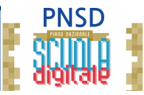 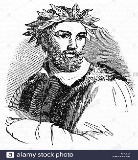 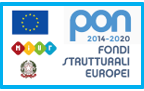 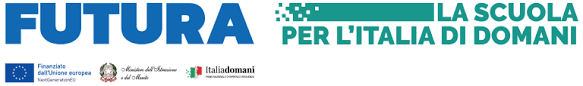 Ministero dell’Istruzione e del MeritoISTITUTO COMPRENSIVO STATALE “TORQUATO TASSO”Scuola dell’Infanzia e Primaria “G.Rodari”Scuola Secondaria di I Grado “T.Tasso” - Percorso MusicaleVia M. Iannicelli -  84126 SALERNO - C.F.: 95182790659 - C.M. SAIC8B400XPEO saic8b400x@istruzione.it – PEC saic8b400x@pec.istruzione.itSito web www.ictassosalerno.edu.it - Tel. 089/405294 - Codice Univoco IPA T0I256Dirigente dott.ssa Flavia PettiAl Dirigente ScolasticoDell’IC TASSO SALERNO Domanda di RICONFERMA iscrizione alla Scuola dell’Infanzia A.S. 2024/2025	CHIEDONO RICONFERMA ISCRIZIONE DEL BAMBINO/A	 per l’A.S. 2024/25, sez.  ___ 	Cognome e nome ________________________________ Nato/a __________________ 	il    __________________ Residente _________________________________________a ______________________ in via/piazza __________________ n° ___ c.a.p.________ Codice Fiscale _______________________________________________________ La riconferma può essere richiesta sull’organizzazione didattica già seguita dal bambino nel corso dell’a.s.2023/2024 (Tempo antimeridiano ridotto o Tempo pomeridiano normale). L’eventuale cambio di organizzazione oraria va motivato e concordato con il Dirigente.  □ TEMPO PIENO (40 ore settimanali)        Dal Lunedì al venerdì ore 8:00 – 16:00□ TEMPO ANTIMERIDIANO (25 ore settimanali)        Dal lunedì al venerdì dalle ore 8:00 alle ore 13:00    Consenso ex art. 9 Regol. UE/679/2016 trattamento dei dati personali degli alunni e delle loro famiglie. Acquisite le informazioni fornite dal titolare del trattamento ai sensi dell’art. 13 del Regolamento UE/679/2016                                e consapevoli, in particolare, che il trattamento potrebbe riguardare i dati "particolari" di cui all'art.9 del Regolamento UE/679/2016, vale a dire i dati "idonei a rivelare l'origine razziale o etnica, le opinioni politiche, le convinzioni religiose o filosofiche, o l'appartenenza sindacale, nonché trattare dati genetici, dati biometrici intesi a identificare in modo univoco una persona fisica, dati relativi alla salute o alla vita sessuale o all'orientamento sessuale della persona" esprimono il consenso per l’utilizzo dei dati per il/la proprio/a figlio/a in merito a: I sottoscritti confermano, in caso di sottoscrizione, di non avere nulla a pretendere in ragione di quanto sopra indicato e di rinunciare irrevocabilmente ad ogni diritto, azione o pretesa derivante da quanto sopra autorizzato. Data ……………………	Firma di autocertificazione madre* ____________________________________________________(Legge n. 127 del 1997, d.P.R. n. 445 del 2000) da sottoscrivere al momento della presentazione della domanda alla scuolaFirma di autocertificazione padre* ____________________________________________________(Legge n. 127 del 1997, d.P.R. n. 445 del 2000) da sottoscrivere al momento della presentazione della domanda alla scuola.* Alla luce delle disposizioni del Codice civile in materia di filiazione, la richiesta di iscrizione, rientrando nella responsabilità genitoriale, deve essere sempre condivisa dai genitori. Qualora la domanda sia firmata da un solo genitore, si intende che la scelta dell’istituzione scolastica sia stata condivisa. Da firmare soltanto laddove risulti impossibile acquisire il consenso scritto di entrambi i genitori, ovvero laddove un genitore sia irreperibile. Il/la sottoscritto/a, consapevole delle conseguenze amministrative e penali per chi rilasci dichiarazioni non corrispondenti a verità, ai sensi del DPR 245/2000, dichiara di aver effettuato la scelta/richiesta in osservanza delle disposizioni sulla responsabilità genitoriale di cui all’artt. 316, 377 ter e 337 quarter del codice civile, che richiedono il consenso di entrambi i genitori (Nota MIUR 5336 del 2/9/15). 	FIRMA ________________________________________AUTORIZZAZIONE UTILIZZO E PUBBLICAZIONE IMMAGINI/VIDEO come da  informativa ed allegata liberatoria studenti/genitori/tutori  ex art. 13 del Regolamento Europeo  2016/679 per il trattamento dei dati personali presente sul sito dell’Istituto;AUTORIZZONON AUTORIZZOCOMUNICAZIONI DI DATI A TERZI come da  informativa ed allegata liberatoria studenti/genitori/tutori  ex art. 13 del Regolamento Europeo  2016/679 per il trattamento dei dati personali presente sul sito dell’Istituto;AUTORIZZONON AUTORIZZOUTILIZZO DI PIATTAFORME ON LINE A SCOPI DIDATTICI – CRAZIONE ACCOUNT come da  informativa ed allegata liberatoria studenti/genitori/tutori  ex art. 13del Regolamento Europeo  2016/679 per il trattamento dei dati personali presente sul sito dell’Istituto;AUTORIZZONON AUTORIZZO